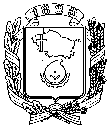 АДМИНИСТРАЦИЯ ГОРОДА НЕВИННОМЫССКАСТАВРОПОЛЬСКОГО КРАЯПОСТАНОВЛЕНИЕ05.03.2024                                    г. Невинномысск                                    № 251О комплексном развитии территорииВ соответствии со статьей 67 Градостроительного кодекса Российской Федерации, Уставом муниципального образования города Невинномысска Ставропольского края, Правилами землепользования и застройки муниципального образования города Невинномысска Ставропольского края, утвержденными постановлением администрации города Невинномысска 
от 03.09.2021 № 1521, постановляю:Установить, что:комплексному развитию подлежит незастроенная территория муниципального образования города Невинномысска Ставропольского 
края – в границах земельного участка с кадастровым номером 26:16:040804:4749, местоположением: Ставропольский край, город Невинномысск, район жилого дома 12 по улице Северной, площадью 
5465 кв. метров (далее – комплексное развитие территории), согласно приложению 1 к настоящему постановлению;объем строительства объектов капитального строительства при комплексном развитии территории, исходя из которого определяется опыт участия в строительстве объектов капитального строительства, являющийся требованием к участникам торгов, предусмотренным частью 6 статьи 69 Градостроительного кодекса Российской Федерации, составляет не менее 10000 кв. метров;предельный срок реализации настоящего постановления - 7 лет со дня его официального опубликования.Утвердить перечень предельных параметров разрешенного строительства при реализации решения о комплексном развитии территории согласно приложению 2 к настоящему постановлению.Настоящее постановление реализуется лицом, определенным по результатам торгов в целях заключения договора о комплексном развитии территории.Опубликовать настоящее постановление в газете «Невинномысский рабочий», а также разместить в сетевом издании «Редакция газеты 
«Невинномысский рабочий» и на официальном сайте администрации города Невинномысска в информационно-телекоммуникационной сети «Интернет».Признать утратившим силу постановление администрации города Невинномысска от 08.02.2024 № 131 «О комплексном развитии территории».Контроль за исполнением настоящего постановления оставляю за собой.Заместитель главы администрациигорода Невинномысска                                                                       Д.В. КияшкоПриложение 1к постановлению администрациигорода Невинномысскаот 05.03.2024 № 251Граница незастроенной территории муниципального образования города Невинномысска Ставропольского края, подлежащей комплексному развитию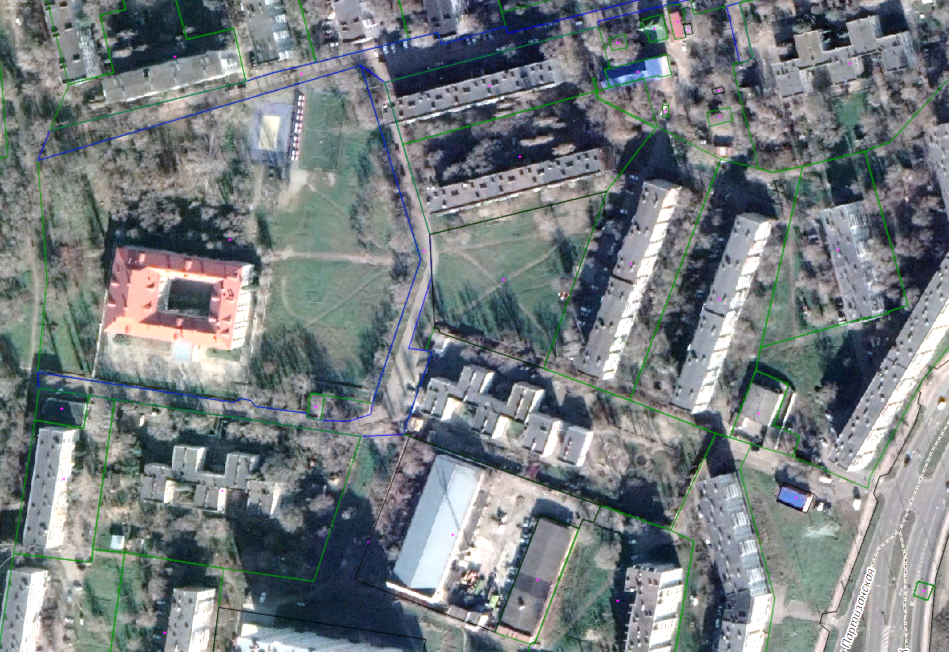 Условные обозначения:граница незастроенной территории, подлежащей комплексному        развитию    Первый заместитель главыадминистрации города Невинномысска                                          В.Э. СоколюкПриложение 2к постановлению администрациигорода Невинномысскаот 05.03.2024 № 251ПЕРЕЧЕНЬпредельных параметров разрешенного строительства при реализации решения о комплексном развитии территории на территории муниципального образования города Невинномысска Ставропольского краяПервый заместитель главы  администрации города Невинномысска                                          В.Э. Соколюк№ п/пВид параметраПредельные параметры1.Многоэтажная жилая застройка (высотная застройка)Многоэтажная жилая застройка (высотная застройка)1.1.Минимальные отступы от границ земельных участков, образуемых и (или) изменяемых в соответствии с документацией по планировке территории, в целях определения мест допустимого размещения зданий, строений, сооружений, за пределами которых запрещено строительство зданий, строений, сооружений3 метра1.2.Предельное количество этажей или предельная высота зданий, строений, сооруженийдевять этажей и выше1.3.Максимальный процент застройки земельного участка (территории, подлежащей комплексному развитию), определяемый как отношение суммарной площади земельного участка, которая может быть застроена, ко всей площади земельного участка (территории, подлежащей комплексному развитию)60 %1.4.Минимальный процент озеленения территории, подлежащей комплексному развитию15 %1.5.Минимальное количество машино-мест, рассчитанных для зданий, строений, сооружений и рекреационных территорий0,2 машино-места на квартиру